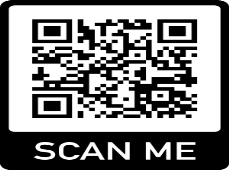 ช่องทางร้องเรียน ข้อเสนอแนะ ข้อคิดเห็น และคำชมเชยโรงพยาบาลสามโคก1.ข้อมูลผู้แจ้ง   □ ข้อร้องเรียน □ ข้อเสนอแนะ □ ข้อคิดเห็น □ คำชมเชย	□  เจ้าหน้าที่โรงพยาบาล	□  ผู้ป่วย/ ผู้มาใช้บริการ	□  ญาติผู้ป่วย	□  อื่นๆ (ระบุ) .................................................................2.ข้อมูลทั่วไป (ไม่บังคับ)ชื่อ................................................สกุล.............................................. เบอร์โทรศัพท์.....................…........วันที่แจ้งเรื่อง.................................(เพื่อประโยชน์ในการตอบกลับเรื่องร้องเรียน กรุณาระบุเบอร์โทรศัพท์ของท่าน)3.รายละเอียด................................................................................................................................................................................................................................................................................................................................................................................................................................................................................................................................................................................................................................................................................................................................................................................................................................................................................................................................................................................................................................................................................................................................................ขอบคุณค่ะ/ ครับ 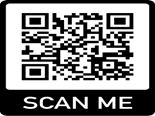 ช่องทางร้องเรียน ข้อเสนอแนะ ข้อคิดเห็น และคำชมเชยโรงพยาบาลสามโคก1.ข้อมูลผู้แจ้ง   □ ข้อร้องเรียน □ ข้อเสนอแนะ □ ข้อคิดเห็น □ คำชมเชย	□  เจ้าหน้าที่โรงพยาบาล	□  ผู้ป่วย/ ผู้มาใช้บริการ	□  ญาติผู้ป่วย	□  อื่นๆ (ระบุ) .................................................................2.ข้อมูลทั่วไป (ไม่บังคับ)ชื่อ................................................สกุล.............................................. เบอร์โทรศัพท์.....................…........วันที่แจ้งเรื่อง.................................(เพื่อประโยชน์ในการตอบกลับเรื่องร้องเรียน กรุณาระบุเบอร์โทรศัพท์ของท่าน)3.รายละเอียด................................................................................................................................................................................................................................................................................................................................................................................................................................................................................................................................................................................................................................................................................................................................................................................................................................................................................................................................................................................................................................................................................................................................................ขอบคุณค่ะ/ ครับ 